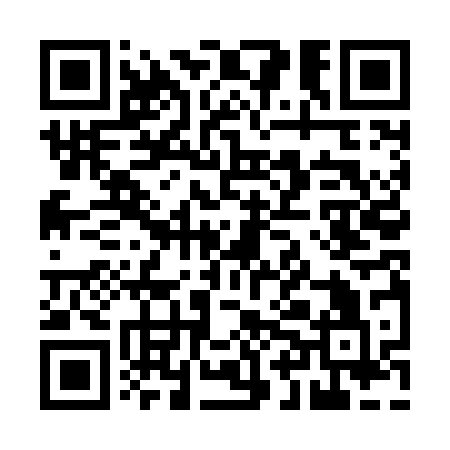 Ramadan times for Covered Bridge Canyon, Utah, USAMon 11 Mar 2024 - Wed 10 Apr 2024High Latitude Method: Angle Based RulePrayer Calculation Method: Islamic Society of North AmericaAsar Calculation Method: ShafiPrayer times provided by https://www.salahtimes.comDateDayFajrSuhurSunriseDhuhrAsrIftarMaghribIsha11Mon6:296:297:431:364:557:307:308:4412Tue6:276:277:411:364:557:317:318:4513Wed6:266:267:401:354:567:327:328:4614Thu6:246:247:381:354:577:337:338:4715Fri6:226:227:371:354:577:347:348:4816Sat6:216:217:351:354:587:357:358:4917Sun6:196:197:331:344:587:367:368:5018Mon6:176:177:321:344:597:377:378:5119Tue6:166:167:301:344:597:387:388:5320Wed6:146:147:291:335:007:397:398:5421Thu6:126:127:271:335:007:407:408:5522Fri6:116:117:251:335:017:417:418:5623Sat6:096:097:241:335:017:427:428:5724Sun6:076:077:221:325:027:437:438:5825Mon6:056:057:201:325:027:447:448:5926Tue6:046:047:191:325:027:457:459:0127Wed6:026:027:171:315:037:467:469:0228Thu6:006:007:161:315:037:477:479:0329Fri5:585:587:141:315:047:487:489:0430Sat5:575:577:121:305:047:497:499:0531Sun5:555:557:111:305:057:507:509:061Mon5:535:537:091:305:057:517:519:082Tue5:515:517:081:305:057:527:529:093Wed5:495:497:061:295:067:537:539:104Thu5:485:487:041:295:067:547:549:115Fri5:465:467:031:295:067:557:559:126Sat5:445:447:011:285:077:567:569:147Sun5:425:427:001:285:077:577:579:158Mon5:415:416:581:285:077:587:589:169Tue5:395:396:561:285:087:597:599:1710Wed5:375:376:551:275:088:008:009:18